CHSS Fellowship (Up To £150,000) 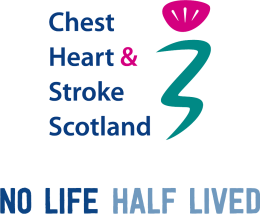 APPLICATION FORM
SECTION 1: PROJECT SUMMARYSECTION 2: APPLICANT DETAILS
Applicant
Please enclose a 2-page CV of the Applicant with your application.SupervisorPlease provide (either with this application or separately to CHSS) a supporting letter from the project supervisor, commenting on the applicant’s suitability to complete the projectSECTION 3: PROJECT DESCRIPTIONSECTION 4: FINANCIAL DETAILSPlease provide a breakdown of the funds requested –this should itemise staff costs, consumables, equipment, travel and other costs required for the project. SECTION 5: DECLARATIONS Lead ApplicantI CONFIRM THAT I HAVE READ THE CHSS CONDITIONS OF RESEARCH AWARDS AND THAT THE PROJECT WILL BE CARRIED OUT IN ACCORDANCE WITH THEM. I HAVE ENCLOSED MY PROJECT PROPOSAL AND CV.SupervisorI CONFIRM THAT I HAVE READ THIS APPLICATION AND AGREE TO OFFER SUITABLE SUPERVISION TO THE APPLICANT AND THAT THE PROJECT WILL BE CARRIED OUT IN ACCORDANCE WITH THE CHSS CONDITIONS OF RESEARCH AWARDS. Head of Department and Administering OfficerI CONFIRM THAT I HAVE READ THIS APPLICATION AND, IF SUCCESSFUL, THE WORK WILL BE ACCOMMODATED AND ADMINISTERED IN THE SPECIFIED INSTUTION/DEPARTMENT. 
SECTION 6: ADDITIONAL INFORMATION Completed application forms should be returned to research@chss.org.uk Project TitleProposed Start DateDuration of GrantTotal Requested£TitleForenameSurnamePositionInstitution DepartmentAddressTelephone no.Email AddressTitleForenameSurnamePositionInstitution DepartmentAddressTelephone no.Email Address1. Please Enclose with your Application a Project Proposal of NO MORE THAN 1500 words (including references). The proposal should address: the purpose, aims and expected outcomes of the project; the background to the project; the feasibility of the project; and a plan for investigation.2. Potential Benefit to  People Impacted by the Condition(s) Under Investigation (100 words max)3. Please Describe the Role the Experiences of People Impacted by the Condition(s) Under Investigation will Play in the Project (max 100 words). e.g. have the research questions been informed by the lived experience of patients and/or carers?; will/have people impacted by the condition(s) be involved in planning or influencing the delivery of the research?; will the patient/carer perspective be reflected in the measurement of outcomes?4. Plain English Description of the Research and Potential Benefit to People Impacted by the Condition(s) Under Investigation (max 100 words).5. Please describe how this fellowship will contribute to your future development and career. (max 200 words)  Item of ExpenditureYear 1 (£)Year 2 (£)Year 3 (£)ANNUAL TOTALS£££TOTAL REQUESTED  (max £150,000)£££If this project is currently being put forward (either in full or in part) to any other funding body, please give details. Lead Applicant SignatureDateSupervisor SignatureDateHead of Department  SignatureDateNamePositionEmail AddressAdministering Officer SignatureDateNamePositionEmail AddressWhere did you hear about CHSS’ research strategy/grants? (Please tick)Where did you hear about CHSS’ research strategy/grants? (Please tick)CHSS Staff MemberSocial MediaJournal Advert (e.g. BMJ)Colleagues Professional Networks (e.g. MCNs)Other (please specify) 